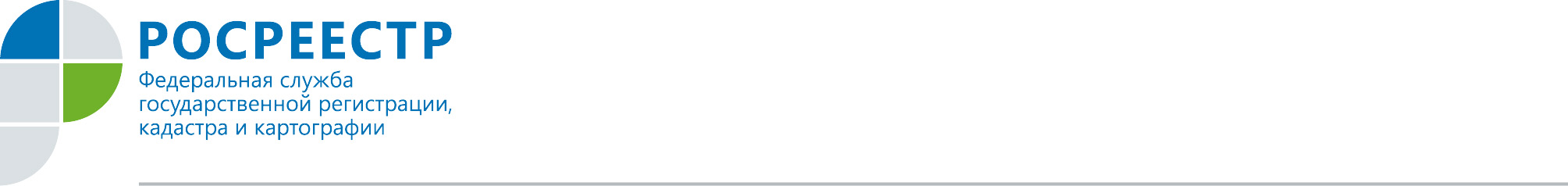 ОСПОРИТЬ КАДАСТРОВУЮ СТОИМОСТЬ СТАЛО ПРОЩЕ Росреестр по Орловской области напоминает о вступлении в силу изменений в Федеральный закон «Об оценочной деятельности в Российской Федерации» в части установления добровольной основы для проведения экспертизы отчетов об оценке. Таким образом, закон отменяет необходимость предоставления экспертного заключения саморегулируемой организации оценщиков (СРОО) для пересмотра результатов определения кадастровой стоимости при обращении в комиссии по рассмотрению споров о результатах определения кадастровой стоимости, созданные при территориальных органах Росреестра.Отмена экспертизы отчетов при досудебном оспаривании кадастровой стоимости позволит существенно сократить временные и денежные затраты граждан, желающих пересмотреть кадастровую стоимость принадлежащих им объектов недвижимости. Физические лица вправе обратиться за оспариванием кадастровой стоимости как в комиссию при Росреестре по Орловской области, так  и непосредственно в суд. Для юридических лиц первоначальное обращение в комиссию является обязательным. 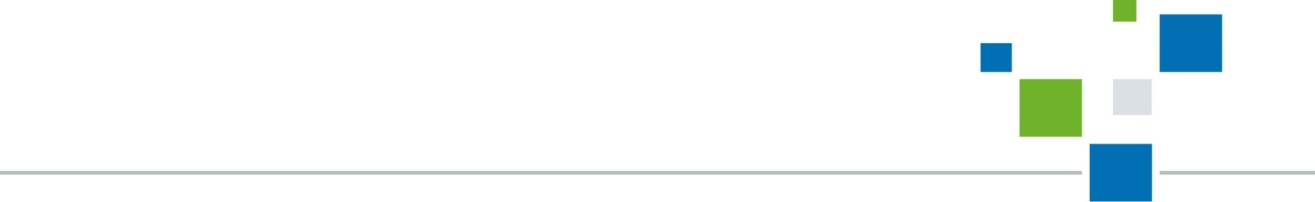 Пресс-служба УправленияРосреестра по Орловской области 